Spis zalacznikow:
Znaleziono 1 załącznik 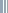 Nazwa arkusza: RAPORT BIEŻĄCYNazwa arkusza: PODPISY OSÓB REPREZENTUJĄCYCH SPÓŁKĘTransakcja osoby pełniącej obowiązki zarządcze.Data: Firma: FORPOSTA SPÓŁKA AKCYJNA  Powiadomienie_o_transakcjach_osob_zarzadczych_P.Kudzia.pdfArkusz: RAPORT BIEŻĄCY 